05  декабря  2018года                             ж.д.ст.Плавица                                 №    18                    «О внесении изменений в план финансово- хозяйственной деятельности муниципального автономного учреждения культуры «Богородицкий поселенческий центр культуры»  на 2018г.».            В соответствии с положениями Федерального закона от 08.05.2010 № 83-ФЗ     «О внесении изменений в отдельные законодательные акты Российской          Федерации в связи с совершенствованием правового положения государственных        (муниципальных) учреждений» приказываю:Внести изменения в план финансово-хозяйственной деятельности муниципального автономного учреждения культуры «Богородицкий поселенческий центр культуры» на 2018г., (прилагается).        2. Контроль за исполнением настоящего приказа оставляю за собой.                 Директор:                                                                        Свинцова А.Н.                                                                                                                                        Утверждены                                                                                          прказом директора МАУК «Богородицкий ПЦК»                                                                                          от  05.12.2018г.№ 18	                             ИзмененияВ план финансово-хозяйственной деятельности муниципальных автономных учреждений, находящихся в ведении администрации сельского поселения Богородицкий сельсовет Добринского муниципального района( утв.приказом от 26 декабря 2017г.№ 34,в редакции приказа от 16.04.2018г.№ 8,от 16.05.2018г.№ 9,,от 06.08.2018г. № 11)1.Внести изменения в план финансово-хозяйственной деятельности муниципального автономного учреждения культуры «Богородицкий поселенческий центр культуры» на 2018г.,утвержденный приказом от 26.12.2017г.№ 34 следующие изменения:1.1 Таблицу 2 «Показатели по поступлениям и выплатам учреждения» изложить в новой редакции согласно приложения № 1 1.3 Таблицу 4  «Справочная информация» изложить в новой редакции                                                                1.5. Показатели по поступлениям и выплатам учрежденияТаблица 2                                 1.6. Показатели выплат по расходам на закупку товаров, работ, услуг учрежденияТаблица 2.1.1.7. Сведения о средствах, поступающих во временное распоряжение учрежденияТаблица 3                                                     1.8. Справочная информацияТаблица 4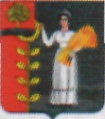                                                                         П Р И К А З        Муниципальное автономное учреждение культуры «Богородицкий                                                 поселенческий центр культуры»Наименование показателяКод строкиКод по бюджетной классифи-кации Российской ФедерацииОбъем финансового обеспеченияОбъем финансового обеспеченияОбъем финансового обеспеченияОбъем финансового обеспеченияОбъем финансового обеспеченияОбъем финансового обеспеченияОбъем финансового обеспеченияНаименование показателяКод строкиКод по бюджетной классифи-кации Российской Федерациивсегов том числе:в том числе:в том числе:в том числе:в том числе:в том числе:Наименование показателяКод строкиКод по бюджетной классифи-кации Российской Федерациивсегосубсидия на финансовое обеспечение выполнения муниципа-льного заданиясубсидии, предоставляемые в соответствии с абзацем вторым пункта 1 статьи 78.1 Бюджетного кодекса Российской Федерациисубсидии на осуществле-ние капитальных вложенийсредства обязательного медицинского страхованияпоступления от оказания услуг (выполнения работ) на платной основе и от иной приносящей доход деятельностипоступления от оказания услуг (выполнения работ) на платной основе и от иной приносящей доход деятельностиНаименование показателяКод строкиКод по бюджетной классифи-кации Российской Федерациивсегосубсидия на финансовое обеспечение выполнения муниципа-льного заданиясубсидии, предоставляемые в соответствии с абзацем вторым пункта 1 статьи 78.1 Бюджетного кодекса Российской Федерациисубсидии на осуществле-ние капитальных вложенийсредства обязательного медицинского страхованиявсегоиз них гранты12345678910Поступления от доходов, всего:100X10253039,009898119,000,000,000,00354920,000,00в том числе:доходы от собственности11090208010120109000000354920,00XXXX354920,00Xдоходы от оказания услуг, работ120902080101201090001309898119,009898119,00XX0,000,000,00доходы от штрафов, пеней, иных сумм принудительного изъятия130902080101201090000000,00XXXX0,00X12345678910безвозмездные поступления от наднациональных организаций, правительств иностранных государств, международных финансовых организаций140902080101201090000000,00XXXX0,00Xиные субсидии, предоставленные из бюджета150902080101201090001800,00X0,000,00XXXпрочие доходы160902080101201090001800,00XXXX0,000,00доходы от операций с активами180X0,00XXXX0,00XВыплаты по расходам, всего:200X10253039,009898119,000,000,000,00354920,000,00в том числе на: выплаты персоналу всего:210902080101201090001102185110,002185110,000,000,000,000,000,00из них:оплата труда и начисления на выплаты по оплате труда211902080101201090001102185110,002185110,0012345678910социальные и иные выплаты населению, всего220902080101201090003003542057,003542057,000,000,000,000,000,00из них:уплату налогов, сборов и иных платежей, всего230902080101201090008513542057,003542057,000,000,000,000,000,00из них:безвозмездныеперечисленияорганизациям240902080101201090008600,000,000,000,000,000,000,00прочие расходы (кроме расходов на закупку товаров, работ, услуг)25090208010120109000242106798,001425,000,000,000,00105373,000,00расходы на закупку товаров, работ, услуг, всего260X4419074,004169527,000,000,000,00249547,000,00Поступление финансовых активов, всего:300X0,000,000,000,000,000,000,00из них:увеличение остатков средств310902080101201090002440,000,000,000,000,000,000,0012345678910прочие поступления320902080101201090000000,000,000,000,000,000,000,00Выбытие финансовых активов, всего400902080101201090000000,000,000,000,000,000,000,00Из них:уменьшение остатков средств410902080101201090000000,000,000,000,000,000,000,00прочие выбытия420902080101201090000000,000,000,000,000,000,000,00Остаток средств на начало года500X0,000,000,000,000,000,000,00Остаток средств на конец года600X0,000,000,000,000,000,000,00Наименование показателяКод строкиГод начала закупкиСумма выплат по расходам на закупку товаров, работ и услугСумма выплат по расходам на закупку товаров, работ и услугСумма выплат по расходам на закупку товаров, работ и услугСумма выплат по расходам на закупку товаров, работ и услугСумма выплат по расходам на закупку товаров, работ и услугСумма выплат по расходам на закупку товаров, работ и услугСумма выплат по расходам на закупку товаров, работ и услугСумма выплат по расходам на закупку товаров, работ и услугСумма выплат по расходам на закупку товаров, работ и услугНаименование показателяКод строкиГод начала закупкивсего на закупкивсего на закупкивсего на закупкив том числе:в том числе:в том числе:в том числе:в том числе:в том числе:Наименование показателяКод строкиГод начала закупкивсего на закупкивсего на закупкивсего на закупкив соответствии с Федеральным законом от 5.04.2013 г. N 44-ФЗ "О контрактной системе в сфере закупок товаров, работ, услуг для обеспечения государственных и муниципальных нужд"в соответствии с Федеральным законом от 5.04.2013 г. N 44-ФЗ "О контрактной системе в сфере закупок товаров, работ, услуг для обеспечения государственных и муниципальных нужд"в соответствии с Федеральным законом от 5.04.2013 г. N 44-ФЗ "О контрактной системе в сфере закупок товаров, работ, услуг для обеспечения государственных и муниципальных нужд"в соответствии с Федеральным законом от 18.07 2011 г. N 223-ФЗ "О закупках товаров, работ, услуг отдельными видами юридических лиц"в соответствии с Федеральным законом от 18.07 2011 г. N 223-ФЗ "О закупках товаров, работ, услуг отдельными видами юридических лиц"в соответствии с Федеральным законом от 18.07 2011 г. N 223-ФЗ "О закупках товаров, работ, услуг отдельными видами юридических лиц"Наименование показателяКод строкиГод начала закупкина 2018 г. очередной финансо-вый годна 2019 г. 1-ый год планового периодана 2020 г. 2-ой год планового периодана 2018 г. очередной финансовый годна 2019 г. 1-ый год планового периодана 2020 г. 2-ой год планового периодана 2018 г. очередной финансовый годна 2019 г. 1-ый год планового периодана 2020 г. 1-ый год планового периода123456789101112Выплаты по расходам на закупку товаров, работ, услуг всего:0001X4419074,001257860,001257860,004419074,001257860,001257860,00в том числе: на оплату контрактов заключенных до начала очередного финансового года:1001X27400,000,000,0027400,000,000,00123456789101112на закупку товаров работ, услуг по году начала закупки:20014391674,001257860,001257860,004391674,001257860,001257860,00Наименование показателяКод строкиСумма12		3Остаток средств на начало года010Остаток средств на конец года020Поступление030Выбытие040Наименование показателяКод строкиСумма123Объем публичных обязательств, всего:010	10253039,00123Объем бюджетных инвестиций (в части переданных полномочий государственного (муниципального) заказчика в соответствии с Бюджетным кодексом Российской Федерации), всего:0200,00Объем средств, поступивших во временное распоряжение, всего:0300,00